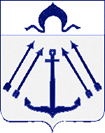 СОВЕТ  ДЕПУТАТОВПОСЕЛЕНИЯ  КОКОШКИНО   В ГОРОДЕ МОСКВЕ	________________________________________________________________РЕШЕНИЕот 28 декабря 2023 года  № 23/5Об обращении в Контрольно - счетную палату Москвы о проведении внешнейпроверки годового отчета об исполнениибюджета поселения Кокошкино за 2023 год     	В соответствии со ст. 26.1 Закона города Москвы от 30.06.2010  № 30 «О Контрольно-счетной палате Москвы», руководствуясь решением Совета депутатов поселения Кокошкино от 24.09.2015 № 135/3 «О заключении соглашения с Контрольно-счетной палатой Москвы о передаче Контрольно-счетной палате Москвы полномочий по осуществлению внешнего муниципального финансового контроля в поселении Кокошкино в городе Москве», соглашением от 06.10.2015 № 271/01-14 «О передаче Контрольно-счетной палате Москвы полномочий по осуществлению внешнего муниципального финансового контроля в поселении Кокошкино в городе Москве» Совет депутатов поселения Кокошкино  решил:	1.Обратиться в Контрольно-счетную палату Москвы о проведении внешней проверки годового отчета об исполнении бюджета поселения Кокошкино за 2023 год.	2.Направить настоящее решение в Контрольно-счетную палату Москвы.	3.Опубликовать настоящее решение в информационном бюллетене администрации поселения Кокошкино и разместить на официальном сайте администрации поселения Кокошкино в информационно-телекоммуникационной сети «Интернет».4.Настоящее решение вступает в силу со дня его принятия.    	5.Контроль за исполнением настоящего решения возложить на Главу поселения Кокошкино Бабаева М.И.Глава поселения Кокошкино                                                                          М.И. Бабаев